Муниципальное автономное общеобразовательное учреждение города Новосибирска  "Средняя общеобразовательная школа № 218".Годовой отчет  работы школьного ППК 2022-2023 учебный годПредседатель ППк начальной школы, заведующий структурным подразделением по  работе  с детьми с ОВЗ Целуйкина И.А.Председатель ППк 5-11 класс, заведующий СПС Гетман Н.В.Г. Новосибирск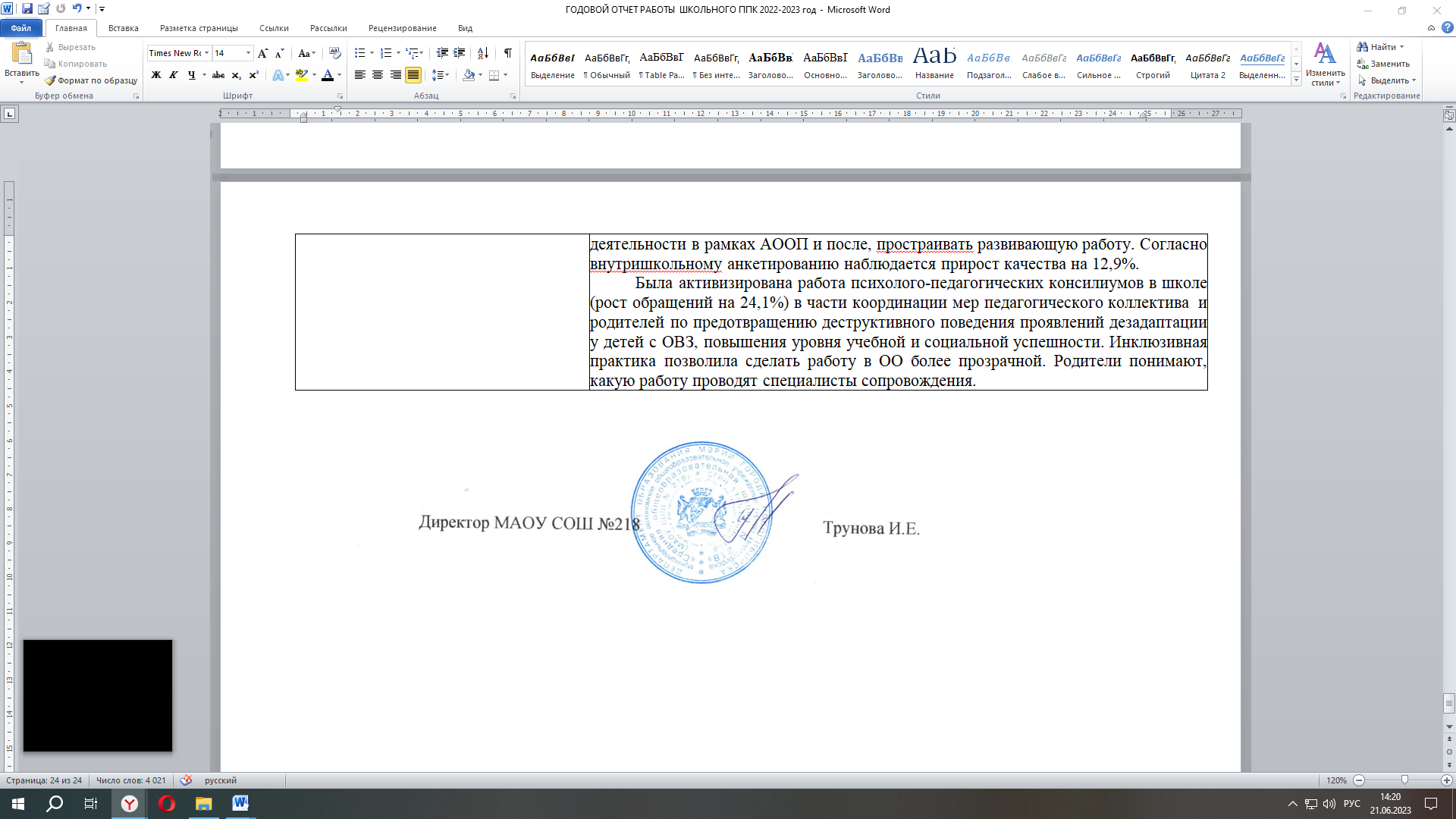 I.	Общие сведенияI.	Общие сведенияНаселённый пункт, муниципальный район, адрес, телефон образовательнойорганизации.630061, Российская Федерация, Сибирский федеральный округ, Новосибирская обл., г. Новосибирск, ул. Красный пр-кт, зд.320/1Дата основания организации.01.09.2020гДействующий официальный сайторганизации.https://nskmys218.ru/ Нормативно правовые документы (регионального и муниципального уровней) и локальные акты организации, регламентирующие инклюзивное образование обучающихся.https://nskmys218.ru/images/documentation Региональный уровеньПриказ Министерства образования Новосибирской области №1326 от 16.06.2020 года «Об утверждении положения о мониторинге доступности образовательной среды для обучающихся с ограниченными возможностями здоровья и детей-инвалидов в образовательных организациях, расположенных на территории Новосибирской области»Приказ Министерства образования Новосибирской области №1264 от 09.06.2020 года «Об утверждении положения о региональном ресурсном центре инклюзивного образования Новосибирской области»         Локальные акты организацииУстав МАОУ СОШ № 218 https://nskmys218.ru/images/documentation/Сведения_об_образовательной_организации/ДОКУМЕНТЫ/Устав_МАОУ_СОШ218.pdf  Положение об организации инклюзивного образования в МАОУ СОШ № 218 https://nskmys218.ru/images/documentation/СТАЖИРОВОЧНАЯ_ПЛОЩАДКА_ИНКЛЮЗИВНОГО_ОБРАЗОВАНИЯ/Положение_об_организации_инклюзивного_образования_в_МАОУ_СОШ_218.pdf Положение о Порядке проведения внутришкольного мониторинга инклюзивного образования https://nskmys218.ru/images/documentation/СТАЖИРОВОЧНАЯ_ПЛОЩАДКА_ИНКЛЮЗИВНОГО_ОБРАЗОВАНИЯ/Положение_о_Порядке_проведения_внутришкольного_мониторинга_инклюзивного_образования.pdf Приказ об организации школьного Психолого-педагогического консилиума на 2022-2023 учебный год https://nskmys218.ru/images/documentation/Школьный_психолого-_педагогический_консилиум/Приказ_школьное_ППк_2022-2023.pdf Положение школьного Психолого-педагогического консилиума (nskmys218.ru )Приказ об организации социально-психологической службы в МАОУ СОШ № 218  https://nskmys218.ru/index.php/stazhirovochnaya-ploshchadka-inklyuzivnogo-obrazovaniyaПоложение социально-психологической службы МАОУ СОШ № 218 (nskmys218.ru)Паспорт доступности МАОУ СОШ № 218 https://nskmys218.ru/images/documentation/Сведения_об_образовательной_организации/Доступная_среда/Паспорт_доступности.pdf План адаптации для инвалидов и других маломобильных групп населения (дорожная карта) в МАОУ СОШ № 218 https://nskmys218.ru/images/documentation/Сведения_об_образовательной_организации/Доступная_среда/План_адаптации_для_инвалидов_и_других_маломобильных_групп_наслеления_дороная_карта.pdf Контингент организации 2022-2023 учебный годОбщая численность обучающихся в МАОУ СОШ № 218 – 2176 человек. По общеобразовательным программам (далее – ООП) обучаются 2098 обучающихся, по адаптированным – 80 обучающихся (3,6%), из них:8 учащихся обучаются в ресурсном классе;2 обучающихся РАС учатся в общеобразовательном классе; 70 учащихся обучаются инклюзивно в общеобразовательных классах;23 обучающихся на индивидуальном обучении.     Среди учащихся с ОВЗ 10 детей-инвалидов, обучающихся               по ИПРА.Реализуемые основные общеобразовательные программы/ дополнительные общеразвивающие программы различной направленности и дополнительные профессиональные программы.В МАОУ СОШ № 218 с 2020 года разработаны и реализуются: основная образовательная программа начального общего образования, основная образовательная программа основного общего образования, основная образовательная программа среднего общего образования, адаптированные основные образовательные программы начального общего образования, а также адаптированные основные образовательные программы начального и  основного общего образования, ИПРА для детей с:задержкой психического развития (варианты 7.1, 7.2);расстройствами аутистического спектра (вариант 8.2, 8.3, 8.4);тяжёлыми нарушениями речи (вариант 5.1, 5.2);с нарушениями зрения (вариант 4.1);для слабослышащих и позднооглохших детей (вариант 2.1).         Определение индивидуального маршрута обучения и воспитания по АООП, ИПРА, степень включения специалистов службы сопровождения,  производится на основе заключений и рекомендаций территориальной психолого-медико- педагогической комиссии (далее – ТПМПК) и с согласия родителей/законных                              представителей на основании их письменного согласия, в процессе проведения заседания школьного ППк (nskmys218.ru). Родители знакомятся со всеми коррекционными программами, ИУП, критериями оценивания детей с ОВЗ, составляется индивидуальное расписание коррекционных занятий, план консультаций со специалистами сопровождения и педагогами. Плановое заседание школьного ППк (с участием педагогов, специалистов службы сопровождения и родителей/законных представителей) для каждого обучающегося с ОВЗ проводится три раза в год, для определения динамики и успешности усвоения учебного материала. При инициировании одним из участников образовательных отношений (включая обучающегося) может быть проведено внеплановое заседание.            Разработка программ сопровождения детей с ОВЗ и инвалидов строится согласно ФГОСРеестру. Реестр примерных программ является государственной информационной системой, которая ведется на электронных носителях и функционирует в соответствии с едиными организационными, методологическими и программно-техническими принципами, обеспечивающими ее совместимость и взаимодействие с иными государственными информационными системами и информационно-телекоммуникационными сетями.Количество обучающихся с ОВЗ:2020-2021 учебный год – 48 учащихся2021-2022 учебный год – 64 учащихся2022-2023 учебный год – 80 учащихся.         Уменьшение	количества	обучающихся с ОВЗ,	находящихся	на индивидуальном/очно-заочном/заочном обучении на 13,8%. Это связано с эффективной организацией условий для обучения, развития и воспитания данной категории детей, а также ростом психолого-педагогической компетентности всех участников образовательных отношений. На данный момент на индивидуальном обучении находятся 23 ребенка с частичным включением в образовательный и воспитательный процесс ОО.Одновременно с открытием школы был открыт Ресурсный класс для детей РАС, который и по сей день является единственным в Калининском районе города Новосибирска.           Методическая база МАОУ СОШ № 218 включает в себя следующие программы (nskmys218.ru ):Адаптированные программы начального общего образования;Адаптированные программы основного общего образования;План адаптации для инвалидов и других маломобильных групп населения (дорожная карта); Программа развитие служб профилактики в инклюзии;Программа воспитания МАОУ СОШ № 218.           Сопровождение обучающихся с ОВЗ и инвалидов определяется рабочими                         программами коррекционных курсов(nskmys218.ru ):Программы педагога-психолога:Рабочая программа коррекционно-развивающего курса  «Психокоррекционные занятия (психологические)» для обучающихся с ОВЗ (ЗПР) (1-4 кл., 5-9 кл., 10-11 кл.);Рабочая программа коррекционно-развивающего курса  «Психокоррекционные занятия (психологические)» для обучающихся с ОВЗ (ТНР) (1-4 кл., 5-9 кл., 10-11 кл.);Рабочая программа коррекционно-развивающего курса  «Психокоррекционные занятия (психологические)» для слабослышащих и позднооглохших детей (вариант 2.1) (1-4 кл.);Рабочая программа коррекционно-развивающего курса  «Психокоррекционные занятия (психологические)» для обучающихся  с нарушениями зрения (вариант 4.1) (1-4 кл.);Рабочая психологическая программа коррекционного курса «Формирование коммуникативного поведения» для обучающихся с расстройствами аутистического спектра (вариант 8.2, 8.3, 8.4) для 1-4 классов;Коррекционно-развивающая   программа    по    развитию    эмоционального интеллекта младших школьников «Мои эмоции»;Коррекционно-развивающая   программа    по    развитию    эмоционального интеллекта обучающихся 5-11 класс «Я лидер в отношения с эмоциями»;Коррекционно-развивающая программа сопровождения адаптации учащихся 1, 5 -ых классов «Школа и я – верные друзья!»;Развивающая программа по социализации обучающихся 1-11  класс «Я умею общаться!»;Программа профилактики аутоагрессивного поведения  обучающихся 1-11 класс;Программа профилактики суицидального поведения обучающихся 4-11 класс;Программа профилактики девиантного поведения обучающихся 1-11 класс; Психологическая программа сопровождение обучающихся ГПВ 1-11 класс;Психологическая программа по профилактике нарушения семейных отношений «Моя семья» 1-11 класс; Психологическая программа профилактики буллинга в детско-подростковой среде 1-11 класс; Программа формирования жизнеспособности всех участников образовательных отношений «Шаг вперёд»;  Внеурочная программа бизнес школы «Успех»;Программа работы Родительской Академии;Программа Служба медиации МАОУ СОШ № 218;Программа  Семейного КиноКлуба  МАОУ СОШ № 218 «Посмотри-обсуди»;Программа «Навигатор профилактики для педагогов» ;Программа «Психологическая безопасность образовательной среды педагогического коллектива»;Антикризисная программа «Формирование жизнестойкости» 1-11 класс;Профориентационная	программа	по	курсу: «Профориентация с первого шага» (1-11 классы).Программы социального педагога:Рабочая программа социально-развивающего курса  для обучающихся с ОВЗ (1-4 кл., 5-9 кл., 10-11 кл.);Программа профилактики наркомании среди несовершеннолетних в образовательном учреждении 5-11 класс;Организация работы с несовершеннолетними по формированию здорового образа жизни как основы профилактики правонарушений и преступлений  5-11 класс;Программа по профилактике употребления ПАВ 5-11 класс;Социальная программа профилактики буллинга в детско-подростковой среде 1-11 класс; Программа по организации профилактики и безнадзорности правонарушений 1-11 класс;Программа по формированию  правовой культуры обучающихся «Формирование законопослушного поведения» 1-11 класс;Социальная программа сопровождение обучающихся ГПВ 1-11 класс;Программа по профилактике асоциального поведения детей 1-11 класс.Программы учителя-логопеда:Рабочая программа коррекционного курса «Логопедические занятия» для обучающихся с ОВЗ (ЗПР) (1-4 кл., 5-9 кл., 10-11 кл.);Рабочая программа коррекционного курса «Логопедические занятия» для обучающихся с ОВЗ (ТНР) (1-4 кл., 5-9 кл., 10-11 кл.);Рабочая программа коррекционного курса «Формирование речевого слуха и произносительной стороны речи» для слабослышащих обучающихся (вариант 2.1) для 1-4 классов; Рабочая программа коррекционного курса «Логопедические занятия» для обучающихся для слабослышащих и позднооглохших детей (вариант 2.1) (1-4 кл.);Рабочая программа коррекционного курса «Логопедические занятия» для обучающихся для обучающихся  с нарушениями зрения (вариант 4.1) (1-4 кл.);Рабочая программа логопедического коррекционного курса «Формирование речевой активности» для обучающихся с расстройствами аутистического спектра (вариант 8.2, 8.3, 8.4.) для 1-4 классов.Программы учителя-дефектолога:Коррекционный курс «Развитие и коррекция нарушений познавательной                                                            деятельности»  (ТНР) 1-9 кл.;Коррекционный курс «Дефектологические занятия» для обучающихся ( ЗПР)  1-9 кл.;Коррекционный курс для слабослышащих и позднооглохших детей (вариант 2.1) (1-4 кл.);Коррекционный курс для обучающихся  с нарушениями зрения (вариант 4.1) (1-4 кл.);Коррекционный курс для обучающихся с РАС (вариант 8.2, 8.3, 8.4).Формы организацииинклюзивного образовательного процесса.        Согласно закону о «Об образовании в Российской Федерации», в МАОУ СОШ № 218 обучение детей с ОВЗ в инклюзивном пространстве школы ведётся с разной степенью включённости. Родители/ законные представители обучающихся с ОВЗ могут самостоятельно выбирать способы получения образования и зафиксировать свое желание на заседании школьного ППк: очная, очно-заочная, индивидуальная формы обучения в образовательных учреждениях, семейное обучение. Данная стратегия позволяет разработать направления обучения, развития, воспитания ребенка и распределить зону ответственности всех участников образовательных отношений за успешность личностного становления ребёнка.         В МАОУ СОШ № 218 реализуются следующие формы организации инклюзивного образовательного процесса:с полной включённостью, обучение в классе (чаще всего это дети, обучающиеся в классе совместно со сверстниками возрастной нормы по программам для детей с задержкой психического развития (вариант 7.1, 7.2), с тяжёлыми нарушениями речи (вариант 5.1, 5.2), с расстройствами аутистического спектра (вариант 8.2), с нарушением зрения (вариант 4.1), слабослышащих и позднооглохших детей (вариант 2.1);с частичной включённостью (это дети, обучающиеся по АООП для детей  с задержкой психического развития (вариант 7.2), с тяжёлыми нарушениями речи (вариант 5.2), с расстройствами аутистического спектра (вариант 8.3). Обучающиеся с ОВЗ, находящиеся на индивидуальном обучении, часть занятий посещающие совместно со сверстниками возрастной нормы;          – с эпизодической включённостью (это ученики, находящиеся на индивидуальном обучении (на дому), имеющие сложную структуру дефекта, (чаще всего это дети с инвалидностью). Посещение внеурочных занятий, классных и школьных мероприятий зависит от состояния здоровья.Доступность образовательной  среды организации для инклюзивного образования           В школе созданы доступные и безопасные условия для учащихся с ОВЗ и детей-инвалидов. Ближайшая остановка общественного транспорта находится на расстоянии 495 м, рядом регулируемые перекрестки. Пеший путь от остановки до школы занимает 7 -10 минут, есть перепады высоты по пути следования, они оборудованы для проезда на инвалидной коляске. Географическое расположение позволяет максимально использовать центры  дополнительного образования микрорайона. Школа построена по принципу безбарьерной среды. Имеются доступные санитарно-гигиенические помещения. Здание оборудовано лифтами, гардеробами и раздевалками для маломобильных групп. Имеются информационные стенды, где учащиеся получают информацию о расположении кабинетов и возможных путях эвакуации. Официальный сайт школы адаптирован для лиц с нарушением зрения.          В школе имеется ресурсный класс для детей РАС. Предусмотрены ставки дефектолога, тьютора, психолога, логопеда. Есть сенсорная комната и комната психологической разгрузки.         Школа  работает по модели - ШКОЛА-ТЕХНОПАРК, где сочетается получение учениками классического образования с реальным участием в производственных и социальных проектах. В программе технопарка — лазерные технологии, 3D-моделирование, программирование, прототипирование, робототехника, инженерная графика, IT-технологии, построение виртуальной реальности и многое другое. Созданы условия для технологического образования – оборудование технопарка позволяет обучающимся всех возрастных категорий выбрать направления по интересам. Продолжением Технопарка являются мастерские, оснащенные современными станками. В школе действует программа «Один ученик - один планшет»: учитель может индивидуализировать процесс обучения. Ученик может воспользоваться электронными образовательными ресурсами. Много кабинетов-лабораторий. Имеется оборудование для гидропоники. Есть  спортивные залы, зал хореографии, с современным оборудование, где  ребята могут  заниматься по всем направлениям - гимнастика, легкая атлетика и т.п. Актовый зал оснащен современной аппаратурой, что дает возможность проводить интересные и познавательные мероприятия. Есть интерактивная галерея со сменной экспозицией. Пространство школьной библиотеки поделено на функциональные зоны. Действует школьный музей.          Наша школа – это уникальное образовательное учреждение, где ребенку с разными потребностями помогут полностью раскрыть свои способности, определиться с выбором будущей профессии.Сведения о педагогических работниках организации.             МАОУ СОШ № 218 укомплектована педагогическими, руководящими и иными кадрами. Общее количество педагогических работников организации 93, из них 82 работают  с детьми ОВЗ.  Уровень квалификации педагогических и иных работников школы для каждой занимаемой должности соответствует квалификационным характеристикам по соответствующей должности, педагогических работников - квалификационной категории, а также занимаемым ими должностям, установленным при их аттестации.              Количество педагогов высшей квалификационной категории: 29.             Количество педагогов первой квалификационной категории: 23.             Количество педагогов имеющие научную степень: 1.             Кадровый потенциал школы составляют педагогические работники и административно-управленческий аппарат: учителя, способные эффективно использовать материально-технические, информационно-методические и иные ресурсы реализации основной образовательной программы основного общего образования, управлять процессом личностного, социального, познавательного (интеллектуального), коммуникативного развития обучающихся и процессом собственного профессионального развития; педагог-психолог, деятельность которого определяется потребностями создания психологически безопасной образовательной среды, проектирования зоны ближайшего развития, установления реальной картины и проблем личностного, социального, познавательного (интеллектуального), коммуникативного развития обучающихся, психологического обеспечения деятельности учителя, других субъектов образования по достижению современных образовательных результатов учащихся при получении основного общего образования; директор и его заместители, ориентированные на создание системы ресурсного обеспечения реализации основной образовательной программы основного общего образования, управляющие деятельностью начальной школы как единого социокультурного организма, ключевого звена развивающего образовательного пространства, способные генерировать, воспринимать и транслировать инновационные образовательные идеи и опыт. Основой для разработки должностных инструкций служат квалификационные характеристики, представленные в Едином квалификационном справочнике должностей руководителей, специалистов и служащих. Основным условием формирования и наращивания необходимого и достаточного кадрового потенциала школы является обеспечение в соответствии с новыми образовательными реалиями и задачами адекватности системы непрерывного педагогического образования. Создание условий для профессионального развития педагога, его включенности в процессы непрерывного образования является актуальной задачей образовательного учреждения. Непрерывность профессионального развития педагогических работников школы, реализующих образовательную программу основного общего образования, обеспечивается графиком освоения работниками школы дополнительных профессиональных образовательных программ, не реже чем каждые три года. Кроме этого, педагоги систематически повышают свою квалификацию, участвуя в профессиональных конкурсах различного уровня, организуя работу мастер–классов муниципального уровня, разработку разноплановых проектов, участвуя в работе семинаров и других мероприятиях, организуемых в районе, городе и области. Количество педагогических работников, повысивших свою профессиональную квалификацию по вопросам инклюзивного образования за последние три года составило – 45 человек. Все это способствует обеспечению реализации образовательной программы школы на оптимальном уровне.Специалисты психолого- педагогического сопровождения.В	МАОУ	СОШ	№ 218	работают	специалисты	службы психолого-педагогического сопровождения: 2 педагога-психолога, 3 учителя-логопеда, 2 учителя-дефектолога, 2 социальных педагога, 8 тьютеров.Количество ставок согласно штатному расписанию – 20,5 ставок:Педагог-психолог –  3 ставки Учитель-логопед –4  ставки Учитель-дефектолог –2 ставки Социальный педагог-2,5ставки         Тьютор –  9 ставок.Основными формами психолого-педагогического сопровождения обучающихся с ОВЗ являются: индивидуальные и групповые консультаций (онлайн/офлайн формат), коррекционно-развивающие занятия, психолого-педагогический тренинг, круглый стол, беседа с элементами практикума, семинар, консультация, психологическая игра, психологический урок, диагностика и самодиагностика (обучающая диагностика), ученические конференции, тематические недели, социальный (учебный) проект). Формы сопровождения родителей: индивидуальные и групповые (беседы и консультации, родительские собрания, индивидуальные занятия с обучающимся в присутствии родителей, переписка «Вопрос ответ», работа Родительской Академии, родительские лектории, круглые столы, семинары, «День открытых дверей», совместные мероприятия). Формы сопровождения педагогов: индивидуальные и групповые, работа «Школы успешного педагога», педагогические конференции, мастер-классы и лектории, повышение психологической грамотности в построении системы взаимоотношений с обучающимися, в профилактике профессионального    выгорания,    консультирование,    проведение    семинаров, тренингов, лекций).Служба психолого- педагогического сопровождения как структурный элемент организации, созданный локальным актом организации.В МАОУ СОШ № 218 с 2020 года активно работает социально-психологическая служба (далее - СПС). Деятельность службы регламентируется локальным актом - приказом (№ 245-од от 01.09.2022 г.), «Положением о работе СПС». (nskmys218.ru)           Основной целью является сохранение психологического, социального, физического здоровья и обеспечение полноценного развития учащихся, содействие становлению и развитию их индивидуальности, создание комфортной обучающей среды, осуществление социально-психологического взаимодействия всех участников образовательного процесса.            К основным задачам СПС относятся:предупреждение возникновения проблем в развитии ребенка;содействие учащемуся в решении актуальных задач развития, обучения, коррекции, социализации;психолого-педагогическое сопровождение образовательных программ;развитие психолого-педагогической компетентности обучающихся, родителей, педагогов;разработка и сопровождение индивидуальных образовательных траекторий (прогнозирование образовательных перспектив и предупреждение образовательных рисков учащихся);создание условий для психологически комфортного существования обучающихся;обеспечение безопасности инновационных преобразований.           С 2020 года для реализации цели и задач, специалистами СПС, при активном участии самих обучающихся, родителей/законных представителей и педагогов ОО разработана комплексная модель сопровождения, которая ежегодно проходит внешний и внутренний аудит, что позволяет ее постоянно усовершенствовать.Комплексная модель стратегии организации работы специалистов социально-психологической службы в инклюзивном пространстве МАОУ СОШ № 218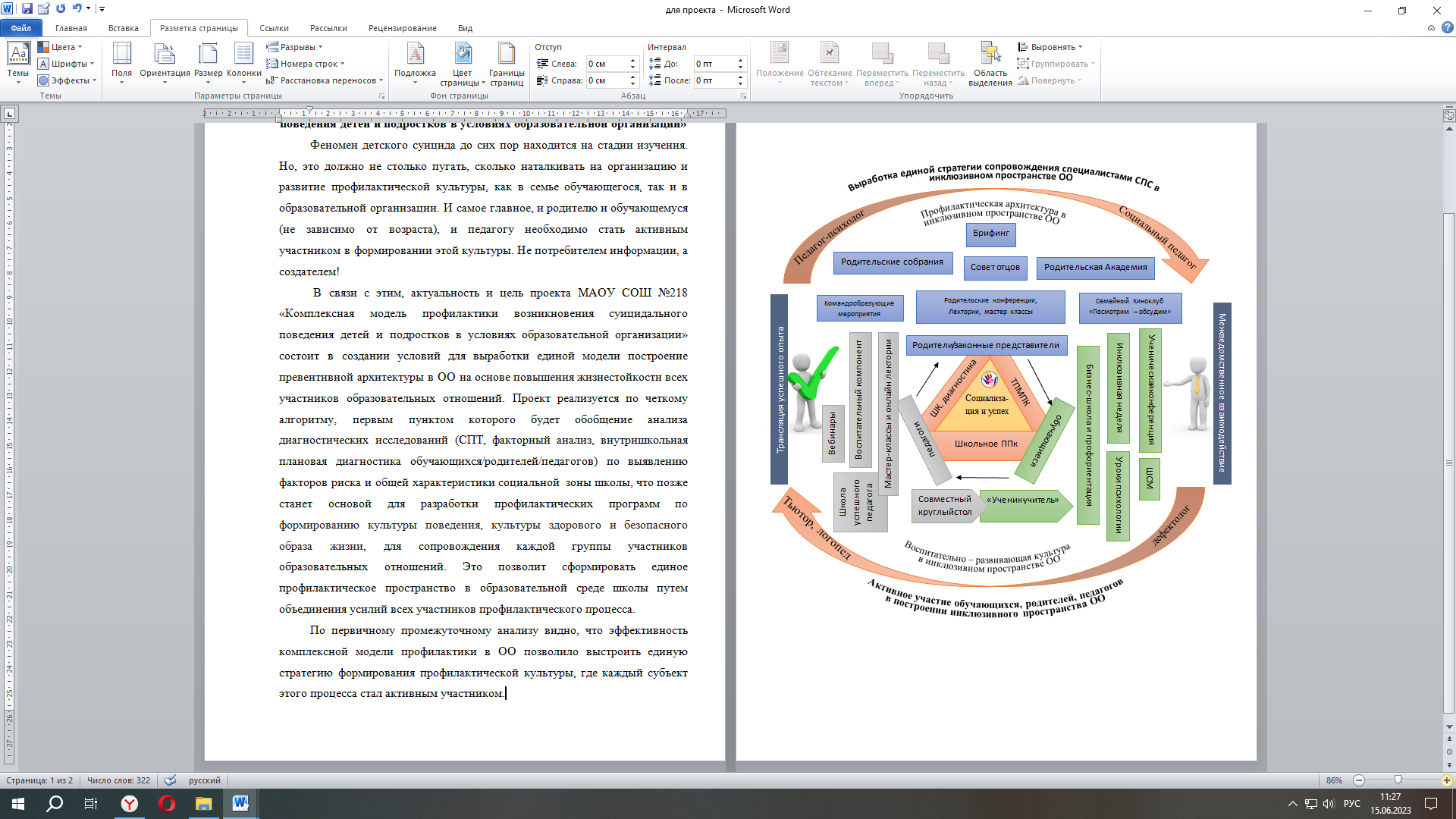            Цель данной модели состоит в разработке единой стратегии построения инклюзивной архитектуры в ОО на основе повышения уровня социализации и личностной успешности всех участников образовательных отношений. Модель реализуется по четкому алгоритму, первым пунктом которого будет обобщение рекомендаций ТПМПК и школьного ППк по каждому обучающемуся, с включением внутршкольной диагностики специалистов, направленного на определение факторов риска и ресурсных возможностей ребенка с ОВЗ (и его семьи), что позже станет основой для разработки АООП и коррекционных курсов по формированию социальной активности, личностной успешности обучающегося. Модель позволяет   специалистам СПС организовать всех участников образовательных отношений  и сформировать единое индивидуально-ориентированное пространство в образовательной инклюзивной среде школы путем объединения усилий всех участников данного процесса. Конечным ожидаемым результатом реализации модели является быстрая, с сокращением временных промежутков (что является важным условием в разработке индивидуальной стратегии сопровождения каждого обучающегося с ОВЗ), актуализация необходимых мероприятий для построения эффективного инклюзивного пространства вокруг ребенка, а также полноценного включения его в общеобразовательную среду ОО, где его развитие буде на равных с другими детьми.  Комплексная модель разработана с учетом «Инклюзивного навигатора МАОУ СОШ № 218», который в своей работе опирается на 8 принципов инклюзии, формирующих гуманистическую парадигму современного образования и новую модель построения образовательных отношений.Психолого-педагогический консилиум организацииВ МАОУ СОШ № 218 организацию стратегии обучения, развития, воспитания обучающихся с ОВЗ осуществляет школьный психолого-педагогический консилиум (далее – школьный ППк), который работает в школе с момента открытия школы - 2020 года.  В 2021 году на внеплановом заседании школьного ППк было принято решение разделить направление работы на два:  с 1-4 класс и с 5-11 класс, что позволяет выстроить природосообразность сопровождения.  Деятельность школьного ППк регламентируется приказом от 30.08.2022 № 230 - од «О создании психолого-педагогического консилиума на 2022-2023 учебный год»,  «Положением о психолого-педагогическом консилиуме», утвержденном приказом директора МАОУ СОШ № 218 от 31.08.2020 г. №12(nskmys218.ru)Психолого-педагогический консилиум в школе – это постоянно        действующая консультативно-организацтлнная служба, которая обеспечивает взаимодействие всех участников образовательного процесса.Цель психолого-педагогического консилиума: создание системы профилактического и коррекционного психолого-педагогического сопровождения обучающихся, создание условий в школе в соответствии со специальными образовательными потребностями, возрастными и индивидуальными психофизиологическими особенностями ребенка.Роль школьного консилиума заключается в осуществлении комплексного диагностико-консультативного и коррекционно-педагогического сопровождения учащихся с ОВЗ с разным уровнем развития в условиях инклюзивного пространства ОО. Для углублённого обследования психофизического состояния детей с ОВЗ, уточнения образовательного маршрута, школьный консилиум сотрудничает с территориальной психолого-медико-педагогической комиссией.В состав консилиума первого и второго состава входят:заведующие  структурным подразделением    -  председатель  ППк;заместители председателей ППк (из состава педагогов);секретари ППк (из состава педагогов); педагоги-психологи;учителя-логопеды;учителя-дефектологи;социальные педагоги.Приглашенные на ППк педагоги-предметники, классные руководители.В течение года проводятся плановые (ежемесячно) и внеплановые заседания (проводятся по запросу специалистов, администрации, родителей, учителей школы). Фактически заседания ППк проводятся еженедельно. У всех специалистов в расписании отведено время для работы в консилиуме.В рамках консилиума ведётся разработка и планирование единой психолого- педагогической стратегии сопровождения детей с ОВЗ.Для мониторинга эффективности психолого-педагогического сопровождения обучающихся с ОВЗ специалисты совместно с классным руководителем и учителями предметниками один раз в четверть заполняют на каждого ребенка «Лист сопровождения ребенка с ОВЗ», с результатами педагогических наблюдений /специалистов службы сопровождения и рекомендациями которых знакомятся родители.Сетевая форма реализации образовательных программ.        МАОУ СОШ № 218 участник проекта «Модель сетевого взаимодействия образовательных организаций в инклюзивном образовательном пространстве города Новосибирска».Особыми задачами воспитания обучающихся с особыми образовательными потребностями являются:налаживание эмоционально-положительного взаимодействия с окружающими для их успешной социальной адаптации и интеграции в общеобразовательной организации;формирование доброжелательного отношения к обучающимся и их семьям со стороны всех участников образовательных отношений;построение воспитательной деятельности с учётом индивидуальных особенностей и возможностей каждого обучающегося;обеспечение психолого-педагогической поддержки семей обучающихся, содействие повышению уровня их педагогической, психологической, медико-социальной компетентности.     При организации воспитания обучающихся с особыми образовательными потребностями ориентируемся на:–	формирование личности ребёнка с особыми образовательными потребностями с использованием адекватных возрасту и физическому и (или) психическому состоянию методов воспитания;–	создание оптимальных условий совместного воспитания и обучения обучающихся с особыми образовательными потребностями и их сверстников, с использованием адекватных вспомогательных средств и педагогических приёмов, организацией совместных форм работы воспитателей, педагогов-психологов, учителей- логопедов, учителей-дефектологов;–	личностно-ориентированный подход в организации всех видов деятельности обучающихся с особыми образовательными потребностями.         Современная школа находится в таких условиях, когда без установления сетевого взаимодействия сложно существовать, актуальность приобретает наличие обратной связи и открытость каналов коммуникаций. В качестве социальных партнеров МАОУ СОШ № 218 выступают различные центры по работе с детьми, образовательные организации, в том числе МАУДО ДТД УМ «Юниор», МБУДО ЦДТ "Содружество", МБУДО ДМЦ «Каравелла», МБУДО "ЦВР "Пашинский", МБУДО Центр «Юность», культурный кластер «Кислород», СГУПС, РАНХиГС, НГУЭУ, ГАПОУ НСО Новосибирский машиностроительный колледж.         С ГАПОУ НСО Новосибирский машиностроительный колледжем  заключен договор  о сотрудничестве в сфере  реализации образовательной программы профессиональной подготовки по рабочей профессии 16199 «Оператор электронно-вычислительных машин», для обучающихся 10-11 классов школы, в рамках  реализации государственной программы Новосибирской области «Региональная программа развития среднего профессионального образования Новосибирской области» (250 часов). С высшими учебными учреждениями составлены планы совместных мероприятий  и договор о сотрудничестве в сфере  реализации образовательных услуг.  Участие в программах федерального и регионального уровней, направленных на развитие инклюзивного образования.         МАОУ СОШ № 218 участвует в региональном проекте «Обучение и социализация детей с ограниченными возможностями здоровья и детей – инвалидов Новосибирской области» и является стажировочной площадкой «Развитие служб профилактики в сфере социальной дезадаптации и деструктивного поведения обучающихся в образовательной организации» в рамках Регионального проекта. Стажировочная площадка МАОУ СОШ № 218 в своей деятельности руководствуется Федеральный закон «Об образовании в РФ» от 29 декабря 2012 г. № 273-ФЗ, ФГОС ОВЗ, в соответствии с приказом министерства образования Новосибирской области от 21 декабря 2022 года №3044  «Об утверждении перечня общеобразовательных организаций, расположенных на территории Новосибирской области, признанных стажировочными площадками по реализации практики инклюзивного образования на территории Новосибирской области на период 2023-2025 года» и в соответствии с приказом министерства образования Новосибирской области от 23 декабря 2022 года №3079 «О внесении изменений в приказ министерства образования  Новосибирской области от 21 декабря 2022 года №3044».  Деятельность стажировочной площадки МАОУ СОШ № 218 «Развитие служб профилактики в сфере социальной дезадаптации и деструктивного поведения обучающихся в образовательной организации» в рамках Регионального проекта «Обучение и социализация детей с ограниченными возможностями здоровья и детей – инвалидов Новосибирской области» направлена на формирование профессиональной компетентности педагогов-стажеров посредствам включения их в практику учреждения. Стажировка реализуется в виде стажировочной деятельности, осуществляется в рамках реализации плана стажировочной площадки МАОУ СОШ № 218. Организация деятельности стажировочной площадки осуществляется на основании приказа директора МАОУ СОШ № 218 «Об организации деятельности стажировочной площадки».         Школа прошла региональный конкурсный отбор и вошла в 2022 году в состав пилотных организаций - участниц Программы по развитию личностного потенциала (РЛП), инициированной Благотворительным фондом «Вклад в будущее» на территории Новосибирской области. (Приказ министерства образования Новосибирской области от 27 января 2022 года №138 «О внесении изменений в приказ министерства образования Новосибирской области от 12.02.2021 г. № 391 «О реализации программы по развитию личностного потенциала, инициированной Благотворительным фондом Сбербанка «Вклад в будущее». Программа направлена на развитие личностного потенциала детей через создание личностно-развивающей образовательной среды. На первый план выходит создание комфортных психолого-педагогических условий каждому ребёнку, в обязательный перечень которых входят мотивация благополучия и положительная оценка достижений ребенка и, как следствие, развитие личностного потенциала каждого.II. Существующая практика инклюзивного образования обучающихся с ОВЗ в организацииII. Существующая практика инклюзивного образования обучающихся с ОВЗ в организацииОписание мероприятий, которыебыли организованы для формирования инклюзивной культуры (инклюзивных ценностей) за последние 3 года.       Для привлечения внимания школьников к проблемам людей с ОВЗ и инвалидов ежегодно проводятся: классные часы: «Мир равных возможностей», «Уроки доброты»; Инклюзивная неделя «Культура толерантности»;Педагогический митап «Единое образовательное пространство: стратегии, практики, ресурсы».          Ежегодно в МАОУ СОШ № 218 проводятся уже ставшие традиционными мероприятия, где дети с ОВЗ вместе с одноклассниками участвуют: в праздниках, посвященных 1 сентября, в праздниках, посвященных дню Учителя, в праздниках, посвященных дню Матери, Фестиваль народностей, Новогодний маскарад, в праздниках, посвященных  23 февраля и 8 марта, Неделя Космонавтики, Неделя Победы, День семьи и школы, Неделя спорта.          Жизнь школы ежедневно транслируется в социальных сетях, ведутся разнообразные рубрики, например, «Знакомство с классами», в которой каждую неделю рассказывается об успехах и достижениях обучающихся определенного класса, о классном руководителе. В рамках патриотического воспитания реализуется различные мероприятия и курсы внеурочной деятельности. Так, например, курс «Разговоры о важном» традиционно ведется классным руководителем на первом уроке по понедельникам. Дети всегда задействованы в торжественных линейках по поднятию Государственного Флага РФ. Учащиеся и родители активно принимают участие в благотворительных акциях, направленных на поддержку детей из детских центров, бездомных животных, жителям Донбасса, сбор вторсырья и т.д. Динамично и насыщенно реализуется летняя оздоровительная кампания. Проводятся профильные смены, в том числе и загородные.Результаты реализацииинклюзивной практики.      Проводя анализ эффективности реализации инклюзивной практики с 2020 по 2023 год, было выявлено, что все участники образовательных отношений активно включились в процесс инклюзии в ОО. Исследование показателей личностной успешности, уровня социализации и жизнеспособности обучающихся с ОВЗ вырос на 36,7%. Учебная успешность обучающихся с ОВЗ выросла на 21,5%.                 Уменьшение	количества	обучающихся с ОВЗ,	находящихся	на индивидуальном/ очно-заочном/ заочном обучении на 13,8%, связано с эффективной организацией условий для обучения, развития и воспитания данной категории детей, а также ростом психолого-педагогической компетентности всех участников образовательных отношений.           Совместная работа педагогов с обучающимся с ОВЗ с его семьёй позволило каждому классному руководителю более качественно выполнять анализ своей деятельности в рамках АООП и после, простраивать развивающую работу. Согласно внутришкольному анкетированию наблюдается прирост качества на 12,9%.          Была активизирована работа психолого-педагогических консилиумов в школе (рост обращений на 24,1%) в части координации мер педагогического коллектива  и родителей по предотвращению деструктивного поведения проявлений дезадаптации у детей с ОВЗ, повышения уровня учебной и социальной успешности. Инклюзивная практика позволила сделать работу в ОО более прозрачной. Родители понимают, какую работу проводят специалисты сопровождения.